E62/LED2N30D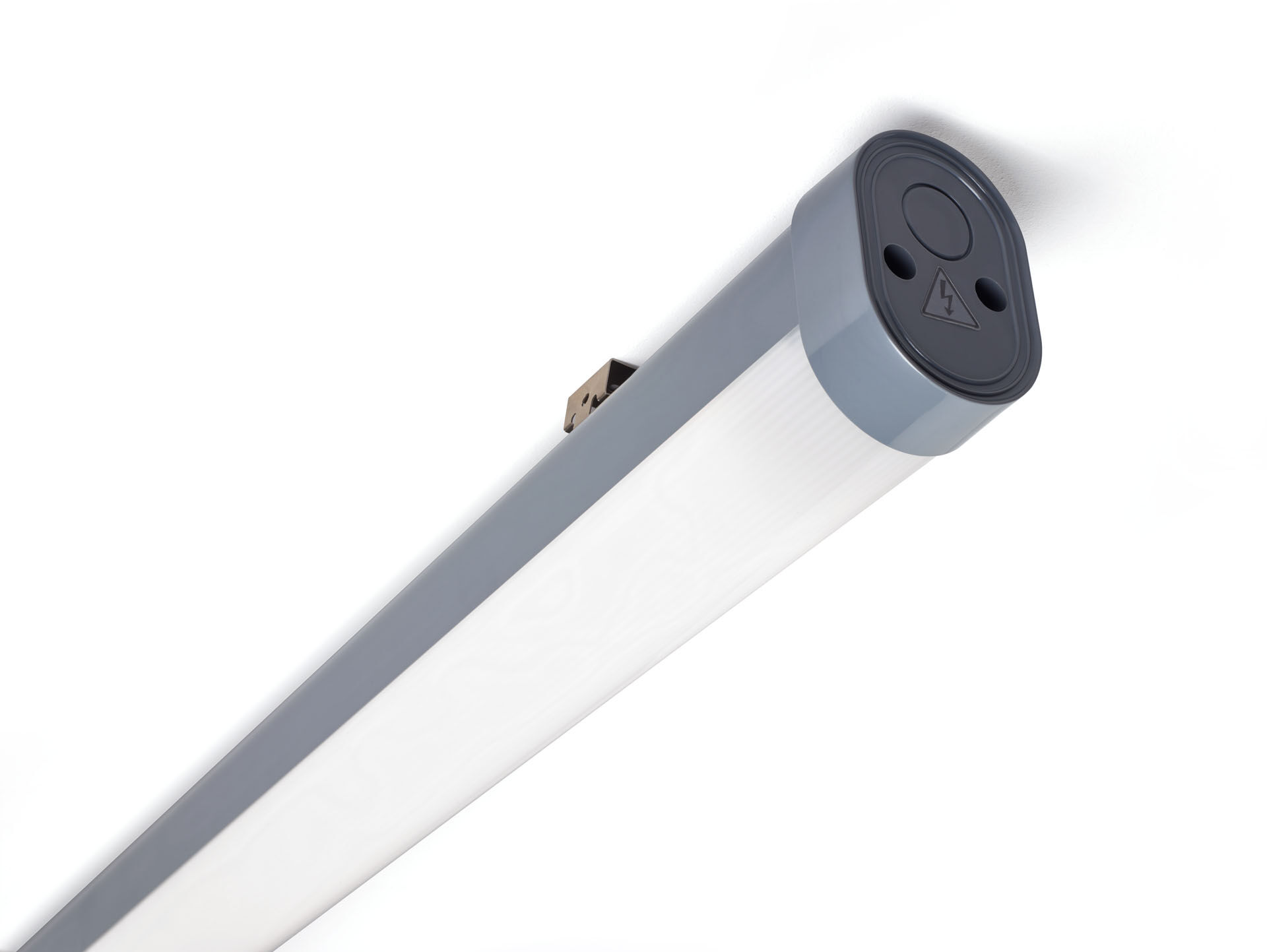 Luminaria industrial antipolvo e impermeable para uso en espacios técnicos y parkings.lente lineal óptica, policarbonato (PC), extensiva distribución luminosa.Para uso en espacios técnicos y parkings.Dimensiones: 880 mm x 56 mm x 80 mm.Flujo luminoso: 3050 lm, Flujo luminoso específico: 115 lm/W.Consumo de energía: 26.5 W, DALI regulable.Frecuencia: 50-60Hz AC.Tensión: 220-240V.Clase de aislamiento: clase I.LED con superior factor de mantenimiento; después 50.000 horas de funcionamiento, el aparato conserva el 99% de su corriente de fluxo luminoso.Temperatura de color correlacionada: 4000 K, Reproducción de los colores ra: 80.Coincidencia de color de desviación estándar : 3SDCM.Seguridad fotobiológic EN 62471: RISK GROUP 1 UNLIMITED.Policarbonato carcasa, RAL7037 - gris polvo.Grado de protección IP: IP66.Grado de protección IK: IK07.Comprobación del filamento: 850°C.5 años de garantía en luminarias y controlador.Certificaciones: CE, ENEC.Luminaria con cable libre de halógenos.La luminaria ha sido desarrollada y producida según la norma EN 60598-1 en una empresa certificada ISO 9001 e ISO 14001.